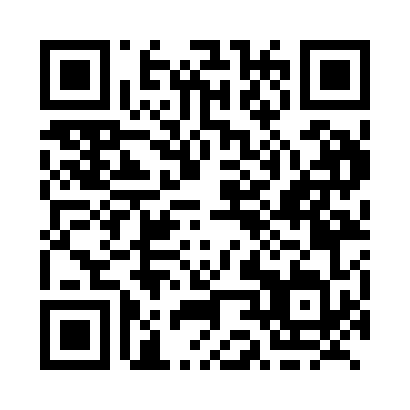 Prayer times for Avondale, Prince Edward Island, CanadaMon 1 Apr 2024 - Tue 30 Apr 2024High Latitude Method: Angle Based RulePrayer Calculation Method: Islamic Society of North AmericaAsar Calculation Method: HanafiPrayer times provided by https://www.salahtimes.comDateDayFajrSunriseDhuhrAsrMaghribIsha1Mon5:256:501:155:447:419:062Tue5:236:481:155:457:429:083Wed5:206:461:145:467:439:104Thu5:186:441:145:477:459:115Fri5:166:421:145:487:469:136Sat5:146:401:145:497:479:147Sun5:126:391:135:507:499:168Mon5:096:371:135:517:509:189Tue5:076:351:135:527:519:1910Wed5:056:331:125:527:539:2111Thu5:036:311:125:537:549:2312Fri5:016:291:125:547:559:2413Sat4:586:271:125:557:579:2614Sun4:566:261:115:567:589:2815Mon4:546:241:115:577:599:3016Tue4:526:221:115:588:019:3117Wed4:496:201:115:598:029:3318Thu4:476:181:115:598:039:3519Fri4:456:171:106:008:059:3720Sat4:436:151:106:018:069:3821Sun4:416:131:106:028:079:4022Mon4:386:111:106:038:099:4223Tue4:366:101:106:048:109:4424Wed4:346:081:096:048:119:4625Thu4:326:061:096:058:139:4826Fri4:306:051:096:068:149:4927Sat4:286:031:096:078:159:5128Sun4:266:021:096:088:179:5329Mon4:236:001:096:088:189:5530Tue4:215:581:086:098:199:57